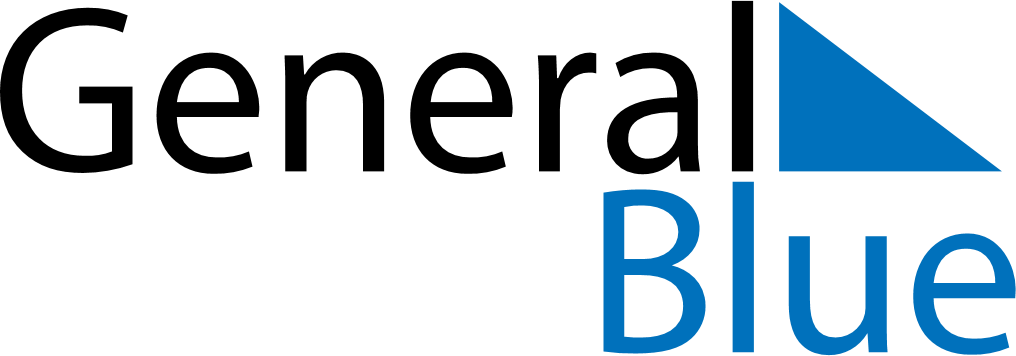 March 2020March 2020March 2020IrelandIrelandMondayTuesdayWednesdayThursdayFridaySaturdaySunday12345678910111213141516171819202122St. Patrick’s DayMother’s Day232425262728293031